Упражнение 1. 4. Кой вариант за жилище отговаря най-добре на моите интереси и потребности? (Моето бъдещо местоживеене)Обучителят представя различните варианти за настаняване, както и техните предимства по отношение на Модела за Качество на живот. Помолете всеки участник да каже какъв е избраният от него вариант и да обясни на групата своите положителни и отрицателни усещания относно различните жилищни възможности.Следващите две таблици могат да се използват като визуална подкрепа.A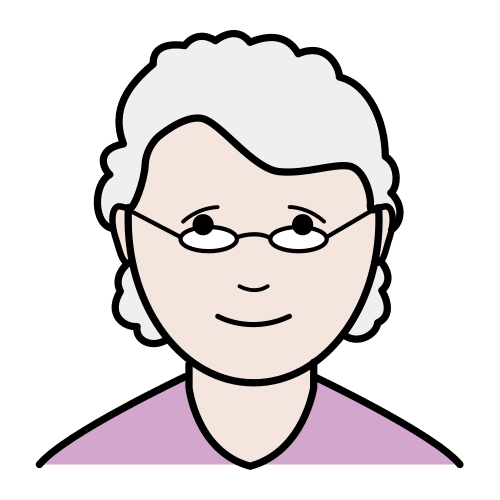 Б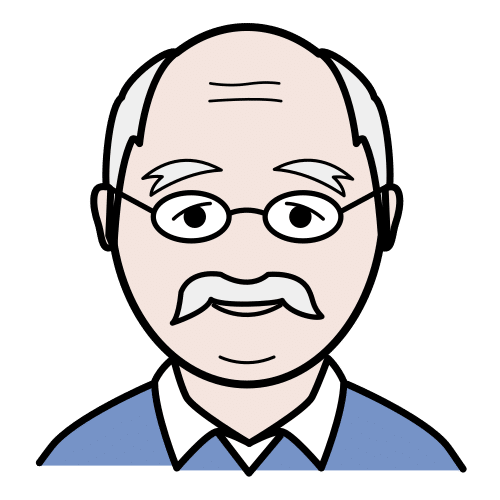 В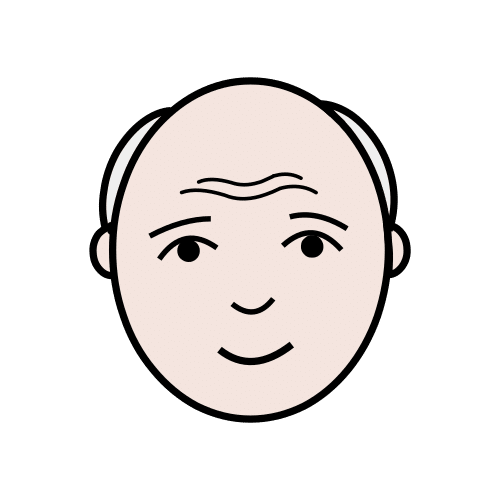 Г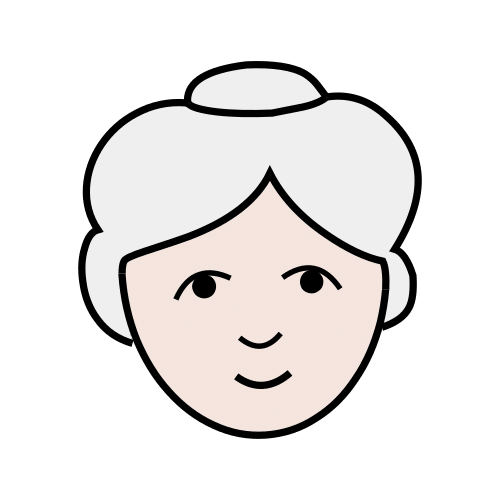 Бих предпочел да живея в  ДОМ ЗА СТАРИ ХОРА, защото...Бих предпочел да живея в  ЗАЩИТЕНО ЖИЛИЩЕ ЗА ХОРА С УВРЕЖДАНИЯ, защото...Бих предпочел да живея в  СОБСТВЕНИЯ СИ ДОМ, защото...Бих предпочел да живея в  ЗАЩИТЕНО ЖИЛИЩЕ, защото...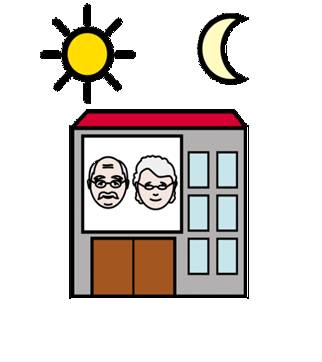 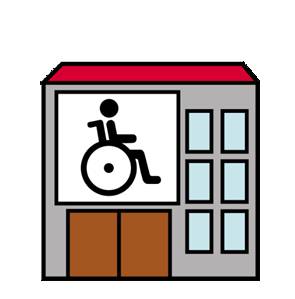 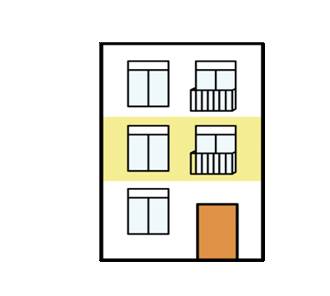 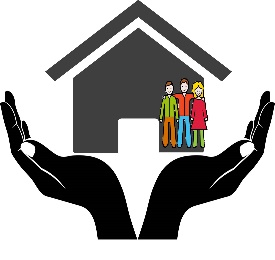 AБВГНЕ бих искал да живея в ДОМ ЗА ВЪЗРАСТНИ ХОРА, защото...НЕ бих искал да живея в  ЗАЩИТЕНО ЖИЛИЩЕ ЗА ХОРА С УВРЕЖДАНИЯ, защото...НЕ бих искал да живея в СОБСТВЕНИЯ СИ ДОМ, защото...НЕ бих искал да живея вЗАЩИТЕНО ЖИЛИЩЕ, защото...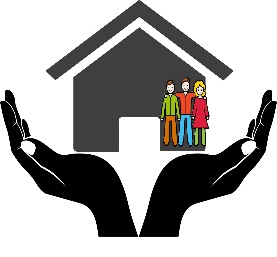 